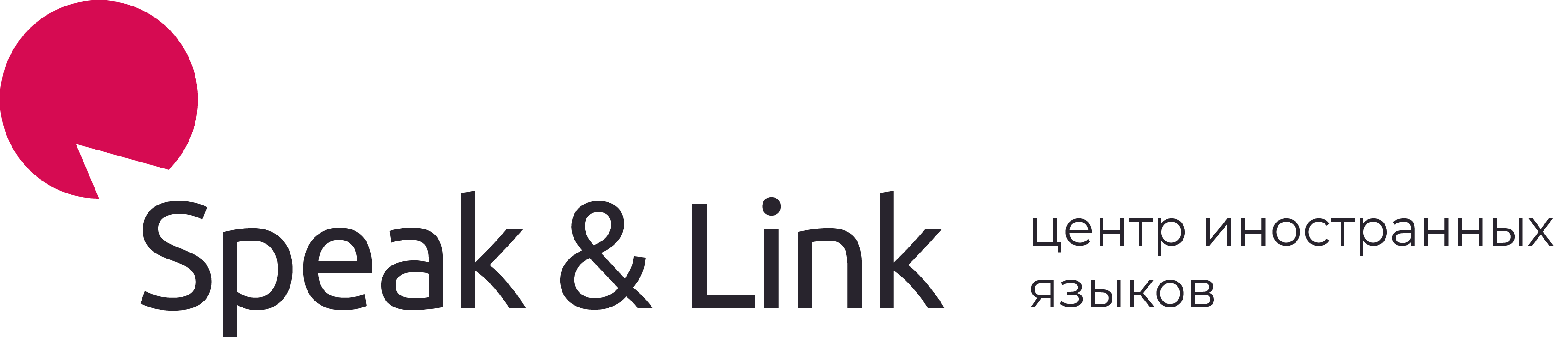 Анкета потенциального франчайзи
Наличие бизнес опыта. Если ли у вас в настоящий момент бизнес? Если да, то в какой сфер? 
Имеется ли у Вас помещение для открытия Центра? Если да, то какой площади. Пожалуйста, подробно опишите помещение.  

Почему выбрали франшизу центра иностранных языков? Какие иностранные языки в качестве услуг Центра Вас интересуют?
Есть ли у вас команда (сотрудники) для организации нового бизнеса? 

Почему Вас заинтересовала именно франшиза Speak & Link? 
Из какого источника Вы узнали о нашей франшизе?
Возможно, у вас остались вопросы. Вы можете их задать.
Представьтесь. Пожалуйста, как вас зовут и как мы можем с вами связаться?Просим указать телефон и электронную почту для оперативного обменят информацией.
	Благодарим за проявленный интерес к франшизе Speak & Link.Будем рады сотрудничеству с Вами!